ОТЧЕТ УПРАВЛЕНИЯ РЕКРУТИНГА И КАРЬЕРНОГО РАЗВИТИЯ О РЕЗУЛЬТАТАХ ДЕЯТЕЛЬНОСТИ ЗА 2021 ГОД1. Приемная комиссия На 2021 год приема университет получил 1690 бюджетных мест (вместе с дополнительными местами). КЦП были выполнены в полном объеме (таблица 1). Коммерческий набор состоялся в количестве 512 человек. Конкурсная ситуация – 7,9 человек на место (2020 – 10,2 чел./место). Был принят 1 абитуриент без вступительных испытаний (победитель заключительного этапа Всероссийской олимпиады школьников). По договорам целевого обучения в приемную кампанию 2021 года было зачислено 193 студента (2020 – 117 чел.): из них по программам бакалавриата 143 студента (2020 – 117 чел.), по программам магистратуры – 50 студентов (2020 – 41 чел.). Были приняты абитуриенты из более 32 регионов Российской Федерации и 7 стран ближнего и дальнего зарубежья.  Впервые прием документов можно было направить в электронной форме посредством ЕПГУ (Суперсервис «Поступление в вуз онлайн»).Таблица 1. Итоги приема по программам ВОПрием 2021-2022 года в колледже составил 588 студентов: 400 человек на очное отделение на бюджетной основе и 106 - на коммерческой; 82 человек на заочное отделение (30 на бюджетной основе и 52 - на коммерческой). По итогам Мониторинга СПО https://monitoring.miccedu.ru/iam/2021 значение показателя «Средний балл аттестата об основном/среднем общем образовании студентов, принятых на обучение по очной форме по образовательным программам среднего профессионального образования» выше среднего по России и составляет  4,60 (среднее по России 3,78).В 2021 году по результатам мониторинга качества приема в вуз, ежегодно проводимого Высшей школой экономики, средний балл ЕГЭ по общему конкурсу бюджетного приема очной формы обучения равен 71,8, по коммерческому приему – 69,4.Согласно информационно-аналитическим материалам, по результатам проведения мониторинга эффективности деятельности образовательных организаций высшего образования 2021 года Университет имеет положительную динамику по качеству приему абитуриентов (таблица 2).Таблица 2. Средний балл ЕГЭ студентов, принятых по результатам ЕГЭ на обучение по очной форме по программам бакалавриата за счет средств соответствующих бюджетов бюджетной системы Российской Федерации и с оплатой стоимости затрат на обучение физическими и юридическими лицами2. Центр профориентацииПрофориентационная работа в 2021 году велась по следующим направлениям:Акмуллинская олимпиада школьников и студентов организаций среднего профессионального образованияАкмуллинская олимпиада в 2021 году была включена в Перечень олимпиад, утвержденный Приказом Министерства просвещения Российской Федерации № 616 от 31 августа 2021 года (пункт 250). Акмуллинская олимпиада по предметной линейке разделена на два статуса:- следующие предметы Акмуллинской олимпиады вошли в Перечень олимпиад, утвержденный Приказом Министерства просвещения Российской Федерации (таблица  3);- остальные предметы Акмуллинской олимпиады имеют университетский статус (таблица 4).Таблица 3. Перечень профильных направлений Акмуллинской олипиадыТаблица 4. Перечень дисциплин Акмуллинской олимпиады, имеющих статус университетской олимпиадыДиплом победителя или призера, при наличии у его обладателя права на получение высшего образования за счёт средств бюджета Российской Федерации, даёт ему право на дополнительные 10 баллов к имеющимся суммам баллов  по результатам вступительных испытаний, соответствующие профилю олимпиады. Просветительско-образовательный проект «Университетские субботы»Данный проект позволяют создавать новые формы дополнительного образования и новые возможности для организации интеллектуального досуга обучающихся, повышение образовательного уровня школьников и студентов колледжей, популяризации науки и научных достижений, способствуют профессиональной ориентации и профессиональному самоопределению обучающихся, формируют у учащихся умения и навыки, необходимые для будущей профессии. Особенность проекта –  его общедоступный характер, формат проведения - дистанционный. 43 видеопрезентации, представленных факультетами и институтами по различным тематикам просмотрели более 12 000 учащихся 7-11 классов муниципальных образовательных учреждений.Проект «Курс на ВУЗ»Цель проекта  подготовка школьников выпускных классов  к осознанному выбору сферы будущей профессиональной деятельности.Формат встреч - очный.В проекте участвуют обучающиеся образовательных организаций муниципальных районов Республики Башкортостан. Охват проекта за 2021 год  составляет 2 856 школьников. В программу встреч входят ознакомительные экскурсии по институтам/факультетам,  различные формы активности и ответы на вопросы (рисунок 1).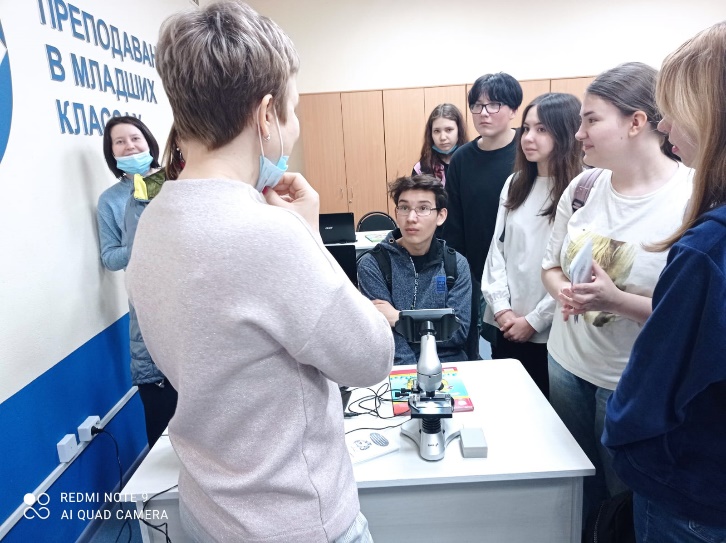 Рисунок 1. Экскурсия по мастерским ВолдскилсПрофориентационная работа с базовыми колледжами и колледжами Республики БашкортостанПодписаны соглашения об установлении партнерских отношений и развитии долгосрочного и эффективного сотрудничества в сфере образования и организации филиалов центра профориентации БГПУ им. М. Акмуллы со следующими средне профессиональными учреждениями РБ (рисунок 2): - Туймазинский педагогический колледж;- Месягутовский педагогический колледж;- Белорецкий педагогический колледж;- Кушнаренковский многопрофильный профессиональный колледж имени Д.Б. Мурзина.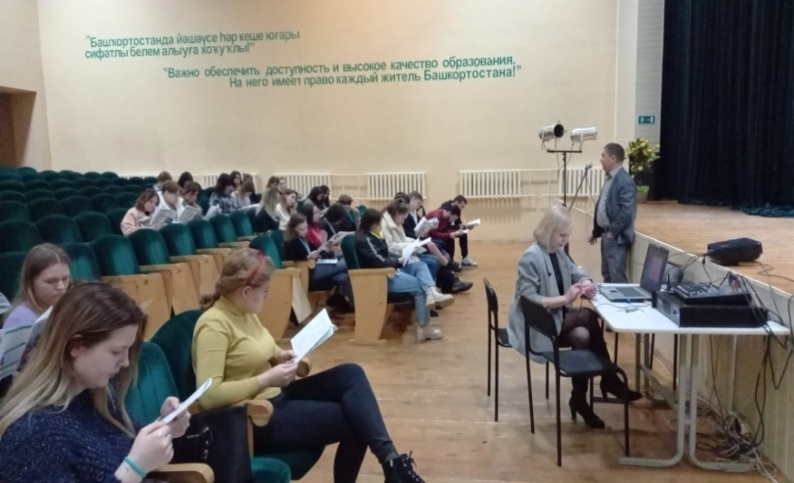 Рисунок 2. Встреча с выпускным курсом студентов колледжей РБТакже  прошли встречи со студентами колледжей Республики Башкортостан. Количество закрепленных колледжей педагогического профиля, без учета базовых колледжей – 8:- Колледж Башкирского государственного университета им. М. Акмуллы;- Уфимский многопрофильный профессиональный колледж;- Белебеевский педагогический колледж- Салаватский колледж образования и профессиональных технологий- Кумертауский педагогический колледж- Нефтекамский педагогический колледж- Благовещенский многопрофильный профессиональный колледж- Сибайский педагогический колледж В программе встреч предусмотрены презентации направлений подготовки, правил приема, профориентационное анкетирование и пробное тестирование по экзаменационным вопросам прошлых лет. Общее количество участников выпускных курсов колледжей – 527 студентов (рисунок 3).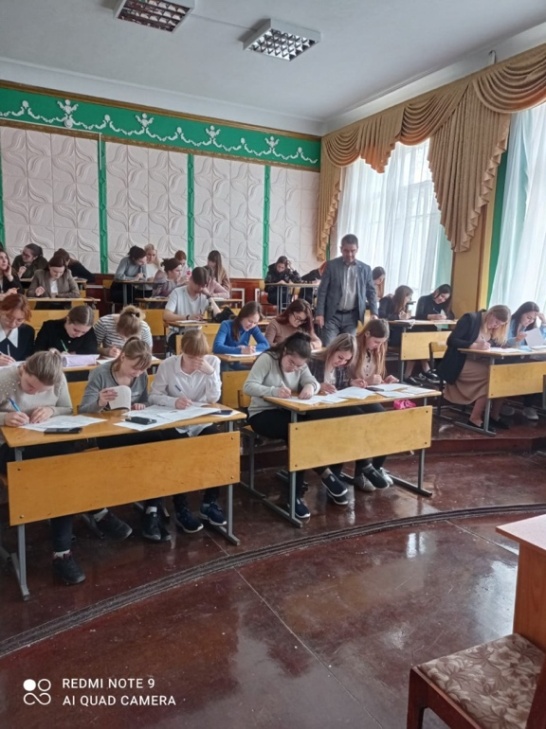 Рисунок 3. Пробный экзамен с выпускным курсом студентов колледжей РБЗа 2021 год центр профориентации принимал участие в онлайн формате в 54 мероприятиях муниципальных районов Республики Башкортостан с охватом более 8000 участников (рисунок 4).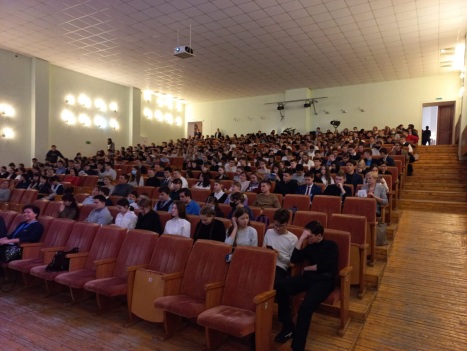 Рисунок 4. Слет выпускников образовательных учреждений РБ3. Трудоустройство выпускниковВыпуск 2020-2021 учебного года по программам высшего образования составил 2003 человека. Из них 842 по очной, 19 по очно-заочной и 1142 студента по заочной форме обучения. Выпуск по уровням образования составил: 1422 студента завершили обучение по программам бакалавриата, 25 студентов – по программе специалитета и 556 студентов - по программам магистратуры.Выпуск 2020-2021 учебного года в Колледже БГПУ им.М.Акмуллы осуществлялся по 11 специальностям. Общее количество выпускников составило 437 человек. Из них 348 по очной и 89 студентов по заочной форме обучения. В 2016-2017 выпуск составил 397 обучающихся, в 2017-2018 – 406, в 2018-2019 – 391, в 2019-2020 – 427 обучающийся, что еще раз показывает тенденцию сохранения и увеличения контингента обучающихся.Результаты государственной итоговой аттестации показывают высокий уровень подготовки студентов по специальностям. Ежегодно с 2018 года на специальности Музыкальное образование государственная итоговая аттестация проводится в формате демонстрационного экзамена с учетом требований WorldSkills Russia. В 2021 году промежуточная аттестация в формате демонстрационного экзамена была также проведена на специальностях, 43.02.10 Туризм, 44.02.02 Преподавание в начальных классах и 49.02.01 Физическая культура.Количество предложений для молодых специалистов в сфере образования остается стабильно на высоком уровне. В школах города Уфы и муниципальных районах Республики Башкортостан наблюдается большая потребность в учителях математики, физики, начальных классов, русского и иностранных языков. Доля трудоустройства выпускников очной формы обучения в первый год после выпуска -69,93% (таблица 5).Таблица 5. Доля официального трудоустройства выпускников в первый год после выпуска в разрезе УГСН *, все формы обучения, %(расчет на основе данных подсистемы «Анализ трудоустройства граждан» информационно-аналитической системы Общероссийская база вакансий «Работа в России» (Минтруд России), портал «Интеробразование»)* - в мониторинг не входят лица, продолжившие обучение очно, иностранные граждане, продолжившие службу в ВС РФ и находящиеся в декретном отпуске.Востребованность выпускников Колледжа БГПУ им. М.Акмуллы на рынке труда достаточно высока. Удельный вес выпускников, трудоустроившихся в течение календарного года, следующего за годом выпуска, в общей численности выпускников образовательной организации, обучавшихся по основным образовательным программам среднего специального образования, составляет 64% (таблица 6). В разрезе специальностей показатели трудоустройства следующие:Таблица 6. Доля официального трудоустройства выпускников КолледжаВ 2021 году карьерные мероприятия частично проводились в онлайн формате, например:вебинар «Тенденции современного рынка труда» и «Секреты успешного собеседования», компания «SuperJob»;вебинар на тему: «Резюме как VIP-пропуск на собеседование», ГКУ Центр занятости населения г. Уфы  совместно с порталом SuperJob;Городская ярмарка вакансий «Job market», Центр содействия занятости молодежи г. Уфы;встреча с представителем Онлайн-школы «Хороший учитель»; Ярмарка вакансий для молодежи в рамках молодежного образовательного форума «КУРС-2021: Карьера. Успех. Развитие. Созидание», Центр содействия занятости молодежи г. Уфы.встреча студентов с инвалидностью и эксперта Народного фронта федерального оператора проекта «Улица неограниченных возможностей» Сергея Кроткова.Достаточно эффективны такие формы работы  со студентами как организация системы мероприятий  с работодателями и их включение в реальный образовательный процесс: проведение встреч с кадровыми службами, представителями отделов образования муниципальных районов. Одним из основных направлений работы в области взаимодействия университета с работодателями является реализация совместных проектов с отделами образований муниципалитетов и ориентация образовательных программ на потребности сферы образования республики, например, в области целевого обучения. На базе университета проводятся встречи студентов с представителями Администраций муниципальных районов Республики Башкортостан (рисунок 5). Главная цель встреч – предоставление студентам информации о потребности в кадрах, о возможности заключения договоров о целевом обучении и последующем трудоустройстве, требованиях к будущим специалистам, а так же о возможности прохождения производственной практики в организациях муниципалитета. Обсуждаются перспективы развития районов и меры социальной поддержки молодых специалистов. 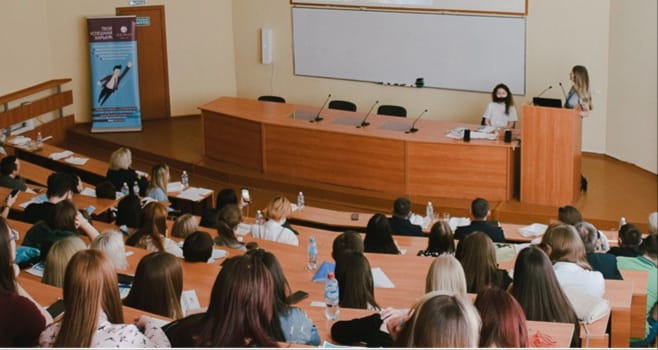 Рисунок 5. Встреча будущих педагогов с представителями системы образованияТакже проводятся встречи с работодателями, у которых есть открытые вакансии и стажировки: Компания Ростелеком, ФССП по РБФ, ГБДД, ЛеоФит, АО НПО «Микроген», Газпромбанк, Россельхозбанк, ПАО банк ВТБ, Сеть частных детских садов «Теремок», «Беби Клуб Кремль», частная школа по программе гуманной педагогики Шалвы Амонашвили, Леруа Мерлен, компания МТС, отель Азимут, компания «Папа Гриль» и многие другие (рисунок 6).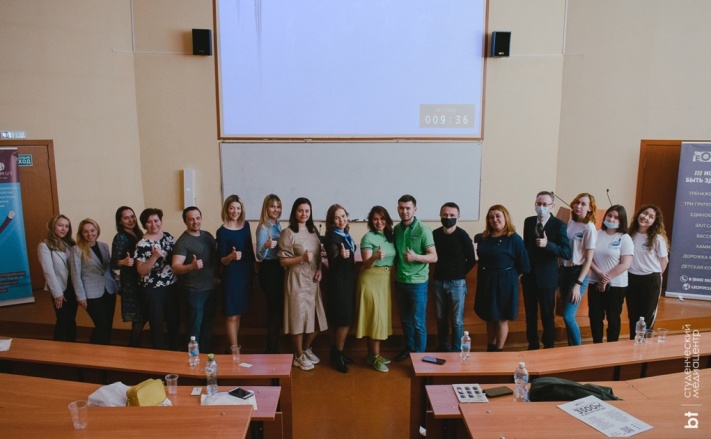 Рисунок 6. Встреча работодателей и выпускников непедагогических направлений4. Отдел мониторинга показателей деятельности университетаОтделом мониторинга показателей деятельности университета были выполнены и сданы в срок в соответствии с требованиями следующие отчеты:1. Мониторинг международной деятельности;2. ВПО-1 «Сведения об образовательной организации, осуществляющей образовательную деятельность по образовательным программам высшего образования»;3. СПО-1 «Сведения об образовательной организации, осуществляющей образовательную деятельность по образовательным программам среднего профессионального образования»;4. Мониторинг по основным направлениям деятельности образовательной организации высшего образования;5.  ВПО-2 « Сведения о материально-технической и информационной базе, финансово-экономической деятельности образовательной организации высшего образования»;6. СПО-мониторинг « Мониторинг по основным направлениям деятельности образовательной организации, реализующей образовательные программы среднего профессионального образования»;7. Мониторинг  по вопросам приема, обучения и трудоустройства лиц с инвалидностью и ограниченными возможностями здоровья;8. Отчет о мониторинге жилых помещений образовательной организации  «Паспорт жилищного фонда»;9.  Мониторинг основных показателей стипендиального обеспечения обучающихся;10. Отчеты в Минпросвещения РФ и Министерство образования и науки РФ по вакцинации и заболеваемости COVID-19;11. Мониторинг целевого обучения;12. Отчет о результатах самообследования, опубликованный на официальном сайте образовательной организации.По программам:Очная формаОчная формаОчная формаЗаочная формаЗаочная формаЗаочная формаОчно-заочная формаОчно-заочная формаОчно-заочная формаИтогоОснова обучениябюдж.ком.всегобюдж.ком.всегобюдж.ком.всегоИтогоБакалавриат7258681137527264768341021560Магистратура22112223017737804242642Всего:94687103367634910256876144169020172018201920202021Медиана значенийМедиана значений20172018201920202021РФРБ63,1365,3265,8669,471,568,768,8Профильное направление (предмет) Число участников первого этапа мероприятияКоличество субъектов Российской Федерации, представленных участниками первого этапаЧисло участников заключительного этапа мероприятияКоличество субъектов Российской Федерации, представленных участниками заключительного этапаКоличество победителей заключительного этапа мероприятия, чел.Количество призеров заключительного этапа мероприятия, челМатематика4624114214Физика74126111Русский язык11545151226Обществознание105263652915Биология12875134224Английский язык8698208319Профильное направление (предмет)Число участников первого этапа мероприятияКоличество субъектов Российской Федераци, представленных участниками первого этапаЧисло участников заключительного этапа мероприятияКоличество субъектов Российской Федерации, представленных участниками заключительного этапаКоличество победителей заключительного этапа мероприятия, чел.Количество призеров заключительного этапа мероприятия, челБашкирский язык965331124История8095291337Татарский язык и литература67321482525География852465124Информатика273326112Все формы обученияв 2018 г.в 2019 г.в 2020 г.Бакалавриат и специалитетв 2018 г.в 2019 г.в 2020 г. 03.03.00 Физика и астрономия 50,00 --  05.03.00 Науки о земле 47,8354,76- 06.03.00 Биологические науки 51,6162,5042,31 09.03.00 Информатика и вычислительная техника 67,2446,1572,09 11.03.00 Электроника, радиотехника и системы связи 45,4550,0060,00 37.03.00 Психологические науки 62,9659,5763,27 39.03.00 Социология и социальная работа 57,14 --  44.03.00 Образование и педагогические науки 57,4456,8065,16 45.03.00 Языкознание и литературоведение 62,8652,0041,03 46.03.00 История и археология 78,3863,1675,00 49.03.00 Физическая культура и спорт 57,1428,5745,45 51.03.03 Социально-культурная деятельность - 100,0071,43 51.03.06 Библиотечно-информационная деятельность 60,0042,8670,00 54.03.01 Дизайн 30,7731,5845,71 44.05.00 Образование и педагогические науки  -57,8958,33СпециальностьДоля трудоустроенных, %20.02.01 Рациональное использование природохозяйственных комплексов57,9 21.02.05 Земельно-имущественные отношения65,2 40.02.01 Право и организация социального обеспечения67,2 43.02.10 Туризм65,5 43.02.11 Гостиничный сервис62 44.02.01 Дошкольное образование71,4 44.02.06  Профессиональное обучение73 46.02.01 Документационное обеспечение управления и архивоведение6049.02.01 Физическая культура63,6 51.02.03 Библиотековедение55 53.02.01 Музыкальное образование61,5 54.02.06 Изобразительное искусство и черчение64 